И=__________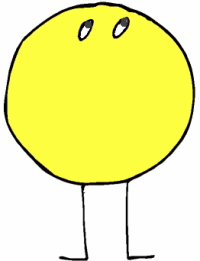 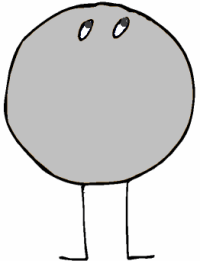   И=_________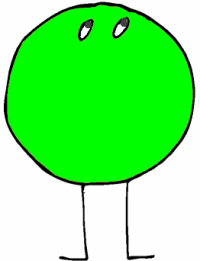 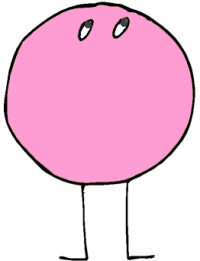 И =______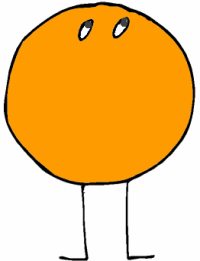 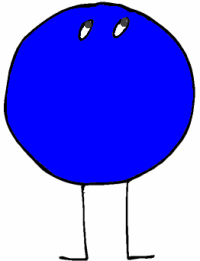  И =______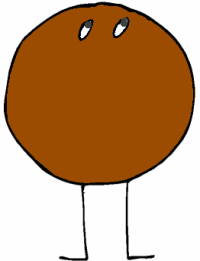 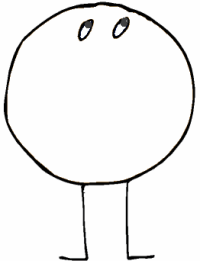 И =_______М.Т.I/6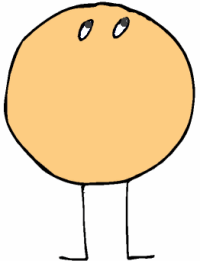  УПИШИ РЕЗУЛТАТ !И=__________  И=_________И =______ И =______И =_______М.Т.I/6 УПИШИ РЕЗУЛТАТ !